ΚΕΝΤΡΟ ΔΙΑ ΒΙΟΥ ΜΑΘΗΣΗΣ ΔΗΜΟΥ  ΑΓΙΟΥ ΝΙΚΟΛΑΟΥ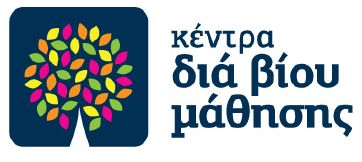 ΔΕΛΤΙΟ ΤΥΠΟYΟ Δήμος Αγίου Νικολάου, το Υπουργείο Παιδείας&Θρησκευμάτων (δια της Γενικής Γραμματείας Επαγγελματικής Εκπαίδευσης,Κατάρτισης,Διά Βίου Μάθησης και Νεολαίας) ξεκινούν μαθήματα εκμάθησης της Ελληνικής Γλώσσας σε πρόσφυγες και μετανάστες.Το πρόγραμμα «Εκπαίδευση Μεταναστών Επίπεδο Α1» απευθύνεται σε αρχάριους υποψήφιους,είναι διάρκειας 125 ωρών και τα μαθήματα θα υλοποιούνται δια ζώσης  Στο συγκεκριμένο τμήμα οι θέσεις έχουν συμπληρωθεί.Ωστόσο οι ενδιαφερόμενοι μπορούν να δηλώσουν συμμετοχή στο επόμενο  τμήμα Εκπαίδευσης Μεταναστών.Τα προσφερόμενα προγράμματα του Κέντρου Διά Βίου Μάθησης μπορούν να παρακολουθήσουν ενήλικες, ανεξαρτήτως χώρας καταγωγής ,ηλικίας & μόρφωσης καθώς και μέλη ευάλωτων κοινωνικά ομάδων.Για την ένταξη των ενδιαφερομένων εκπαιδευόμενων  στα τμήματα απαιτείται η συμπλήρωση σχετικής αίτησης με επίδειξη του δελτίου της αστυνομικής ταυτότητας ή του διαβατηρίου του υποψηφίου.Eπίσης σας ενημερώνουμε ότι πρόκειται να ξεκινήσουν τα τμήματα «Αγγλικά για τον Τουρισμό Α1-Α2» «Βασικά Ισπανικά Α2» και «Διαδικτυακά Εργαλεία & και υπηρεσίες στην Καθημερινή Ζωή» .Σε όλα τα τμήματα υπάρχουν ακόμη λίγες διαθέσιμες θέσεις.Αν ενδιαφέρεστε να πάρετε μέρος στα προγράμματα παρακαλώ να δηλώσετε συμμετοχήΤο έργο συγχρηματοδοτείται από την Ελλάδα και την Ευρωπαϊκή Ένωση (Ευρωπαϊκό Κοινωνικό Ταμείο) μέσω του Επιχειρησιακού Προγράμματος{Ανάπτυξη Ανθρώπινου Δυναμικού Εκπαίδευση και Διά  Βίου Μάθηση}Για περισσότερες πληροφορίες οι ενδιαφερόμενοι μπορούν να απευθύνονταιΣτο Κέντρο Διά Βίου Μάθησης του Δήμου Αγίου Νικολάου στο τηλέφωνο:2841340112 κ. Μαρία Παρασκευιώτη και στο emailkdvmagiounikolaou@gmail.com  Υπεύθυνος των Κ.Δ.Β.ΜΑντώνης ΜαυρήςΕντεταλμένος Σύμβουλος Παιδείας